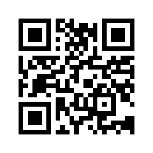 氏名氏名住所（市町名のみ）住所（市町名のみ）受講希望＊希望形式に〇受講希望＊希望形式に〇会場オンデマンド配信緊急連絡先TEL緊急連絡先FAX緊急連絡先E-mail講演内容やベジチェック実施について、予告なく変更する可能性もございます。ご了承ください。変更等ございましたら、（公社）香川県栄養士会HPにてお知らせいたします。講演内容やベジチェック実施について、予告なく変更する可能性もございます。ご了承ください。変更等ございましたら、（公社）香川県栄養士会HPにてお知らせいたします。講演内容やベジチェック実施について、予告なく変更する可能性もございます。ご了承ください。変更等ございましたら、（公社）香川県栄養士会HPにてお知らせいたします。講演内容やベジチェック実施について、予告なく変更する可能性もございます。ご了承ください。変更等ございましたら、（公社）香川県栄養士会HPにてお知らせいたします。